	Wir suchen dich ....			Name: ..............................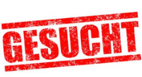 Für das Jodlerfest in Mümliswil suchen wir Helferinnen und Helfer.Freitag 5. Juli 2019Samstag 6. Juli 2019Die angebenen Zeit sind Richtzeiten. Damit diese Konzertblöcke gut gelingen, braucht es dich. Lass durch deine Mithilfe das Jodlerfest zu einem einzigartigen Erlebnis für die Teilnehmerinnen und Teilnehmer werden und melde dich als Helfer an.Trage dich mit deinen Wunschzeiten in die Liste ein und schicke sie mir bis 14. Juni 2019 zurück. Den definitiven Einsatzplan macht der Platzverantwortliche der Alphorngruppe Schlossruf.14.00 - 16.3016.30 - 18.3018.30 - 20.30 20.30 - 22.00PlatzchefAnmeldungAuftrittskontrolleAnsageTribünenkontrolle10.30 - 12.0012.00 - 13.3013.30 - 15.00 15.00 - 16.30PlatzchefAnmeldungAuftrittskontrolleAnsageTribünenkontrolle